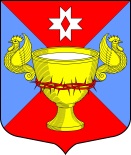 Совет депутатов                                                                                                                муниципального образования Лаголовское сельское поселение муниципального образования Ломоносовский муниципальный район         Ленинградской  области Четвертого созыва.Р Е Ш Е Н И ЕОт  25.04.2022 г.                                                                                     № 12О присвоении звания «Почетный гражданин» муниципального образования Лаголовское сельское поселение  муниципального образования Ломоносовский муниципальный район Ленинградской области Тадинен Дине Ивановне. В соответствии с Федеральным законом от 06.10.2003 №131-ФЗ «Об общих принципах организации местного самоуправления в Российской Федерации»,  Решением Совета депутатов МО Лаголовское сельское поселение от 15.03 2017 года  №17 « Об утверждении Положения о звании «Почетный гражданин» муниципального образования Лаголовское сельское поселение муниципального образования Ломоносовский муниципальный район Ленинградской области», Уставом МО Лаголовское сельское поселение Ломоносовского муниципального района  Ленинградской области и в целях совершенствования системы поощрения и признании особых заслуг граждан перед муниципальным образованием  Лаголовское сельское поселение Ломоносовского района Ленинградской области,Совет депутатов                                  РЕШИЛ:Присвоить звание «Почетный гражданин» муниципального образования Лаголовское сельское поселение муниципального образования Ломоносовский муниципальный район Ленинградской области Тадинен Дине Ивановне.Наградить Тадинен Дину Ивановну:- дипломом «Почетный гражданин муниципального образования Лаголовское сельское поселение Ломоносовского района Ленинградской области»,-  нагрудным знаком «Почетный гражданин муниципального образования Лаголовское сельское поселение Ломоносовского района Ленинградской области»,-   удостоверением «Почетный гражданин муниципального образования Лаголовское сельское поселение Ломоносовского района Ленинградской области»,-  денежным вознаграждением на сумму 11494,26 (Одиннадцать тысяч четыреста девяносто четыре) рубля 26 копеек ( в том числе 13%НДФЛ).Провести награждение на праздновании «Дня деревни» в торжественной обстановке 29 октября 2022года  в МКУ Центр культуры и спорта  «Лаголово».Данное Решение подлежит опубликованию в  газете «Балтийский луч» и на официальном сайте МО Лаголовское сельское поселение сети «Интернет»Глава муниципального образованияЛаголовское сельское поселение                                                   Рогачева С.В.